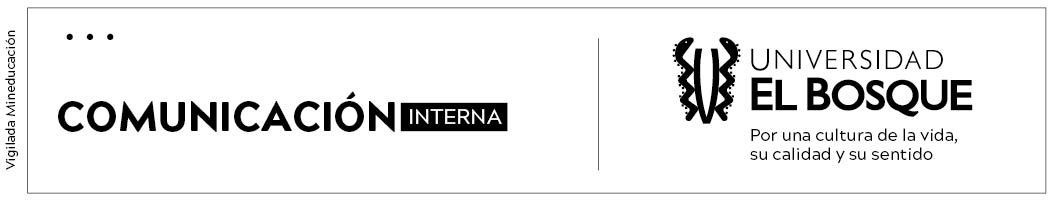 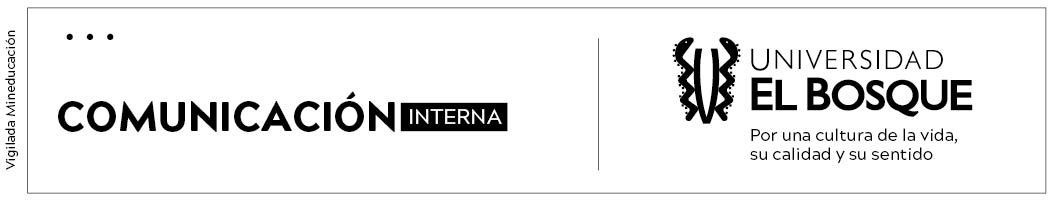 SOLICITUD DE COMPRA DE MATERIALES, EQUIPOS Y SERVICIOS TÉCNICOS Nota: Especificar qué tipo de trámite requiere, (compra materiales, equipos, contratación servicios técnicos – personas jurídicas, pago de publicaciones o inscripciones por transferencia)Por favor diligenciar este formato y enviarlo al correo de comprasinvestigaciones@unbosque.edu.co con un tiempo mínimo 40 días calendario (dependiendo de los tiempos de entrega del proveedor) si requieren los elementos para realizar alguna actividad dentro de su investigación.Adjuntar las respectivas cotizacionesAtentamente,_____________________________________Nombre y firma del Investigador PrincipalINFORMACIÓN DEL SOLICITANTE (INVESTIGADOR PRINCIPAL)INFORMACIÓN DEL SOLICITANTE (INVESTIGADOR PRINCIPAL)INFORMACIÓN DEL SOLICITANTE (INVESTIGADOR PRINCIPAL)INFORMACIÓN DEL SOLICITANTE (INVESTIGADOR PRINCIPAL)Nombre(s) y apellido(s):Unidad académica:Título del proyectoCódigo del proyectoServicio a solicitar (compra materiales, equipos, contratación servicios técnicos (PJ), otros)Rubro a ejecutar en el presupuestoCorreo electrónico:Teléfono de contacto:¿El proveedor elegido es internacional?INFORMACIÓN DE LA SOLICITUDINFORMACIÓN DE LA SOLICITUDINFORMACIÓN DE LA SOLICITUDINFORMACIÓN DE LA SOLICITUDINFORMACIÓN DE LA SOLICITUDINFORMACIÓN DE LA SOLICITUDINFORMACIÓN DE LA SOLICITUDDescripciónReferenciaCantidadCosto unitarioCosto totalIVAValor totalValor totalValor totalValor totalValor totalValor totalValor totalObservaciones